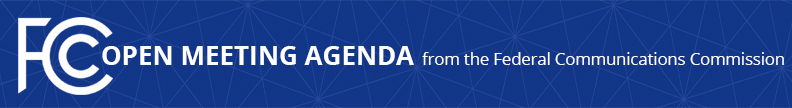 Media Contact: Will Wiquist, (202) 418-0509will.wiquist@fcc.govFor Immediate ReleaseFCC ANNOUNCES TENTATIVE AGENDA FOR JULY OPEN MEETING  -- WASHINGTON, June 25, 2020—Federal Communications Commission Chairman Ajit Pai announced that the items below are tentatively on the agenda for the July Open Commission Meeting scheduled for Thursday, July 16, 2020:Designating 988 for the National Suicide Prevention Lifeline – The Commission will consider a Report and Order that would designate 988 as the 3-digit number for the National Suicide Prevention Lifeline to aid rapid access to suicide prevention and mental health support services. (WC Docket No. 18-336)Call Blocking Rules – The Commission will consider a Third Report and Order, Order on Reconsideration, and Fourth Further Notice of Proposed Rulemaking that would continue the Commission’s work to combat unwanted and illegal calls and implement portions of the TRACED Act. (CG Docket No. 17-59)Secure Networks Act Implementation – The Commission will consider a Declaratory Ruling and Second Further Notice of Proposed Rulemaking that would integrate provisions of the recently enacted Secure and Trusted Communications Networks Act of 2019 into its existing supply chain rulemaking proceeding. (WC Docket No. 18-89)Wireless E911 Location Accuracy Requirements – The Commission will consider a Sixth Report and Order and Order on Reconsideration that would further its effort to improve vertical (or Z-Axis) location accuracy for wireless 911 calls, which will help first responders quickly locate people calling for help from multi-story buildings. (PS Docket No. 07-114)Modernizing Priority Services Rules – The Commission will consider a Notice of Proposed Rulemaking that would streamline and update its rules to ensure that priority service programs operate effectively for emergency workers as technology evolves. (PS Docket No. 20-187)Leased Commercial Access – The Commission will consider a Second Report that would modernize the leased access rate formula by adopting a tier-based calculation. (MB Docket Nos. 07-42, 17-105)Improving Broadband Data and Maps – The Commission will consider a Second Report and Order and Third Further Notice of Proposed Rulemaking that would establish requirements to ensure that the Commission collects accurate and granular data on the availability of broadband service through the Digital Opportunity Data Collection, and would seek comment on additional measures to implement the requirements of the Broadband DATA Act. (WC Docket No. 19-195)Public Drafts of Meeting Items – The FCC publicly releases the draft text of each item expected to be considered at the next Open Commission Meeting.  One-page cover sheets are included in the public drafts to help summarize each item.  All these materials will be available on the FCC’s Open Meeting page: www.fcc.gov/openmeeting.  ###
Media Relations: (202) 418-0500 / ASL: (844) 432-2275 / TTY: (888) 835-5322 / Twitter: @FCC / www.fcc.gov This is an unofficial announcement of Commission action.  Release of the full text of a Commission order constitutes official action.  See MCI v. FCC, 515 F.2d 385 (D.C. Cir. 1974).